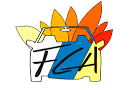 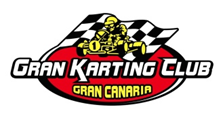 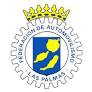 IV PRUEBA PUNTUABLE PARA EL CAMPEONATO DE CANARIASII PRUEBA PUNTUABLE PARA EL CAMPEONATO PROVINCIAL DE LAS PALMAS GRAN KARTING CLUB GRAN CANARIA 19/20 Octubre  2019 LISTA OFICIAL DE INSCRITOS     Orden		Nº	Concursante		 Participante 				chasis  /   motor ALEVIN   1		3	DERECHA 3K MOTOR	 Adjona Regalado Carrillo 			CRG    / ROTAX  MINI	2		5	DERECHA 3K MOTOR	 Admir Navarro Riseg			CRG   /  ROTAX  MINI   3		7        	GC. KARTING CLUB	Oscar Luis Chicharro Báez			CRG  /   ROTAX    4		8	GC. KARTING CLUB	Mencey León Delgado			TONY KART  /  ROTAX  MICRO	5	             10	DERECHA 3K MOTOR 	Anuar Navarro Riseg			CRG/    ROTAX   6	             22	ESC. MASPALOMAS 	Adonay Crespo Guerra			BIRELL / ROTAX		CADETE   7		5	DERECHA 3K MOTOR	 Daniel Dorta Amaral 			VELOX  / ROTAX MINI    8		7	GC. KARTING CLUB	 Andrea Alessio 				CRG / ROTAX MINI   9		8	ESC. MASPALOMAS 	 Hugo Latorre Vega			CRG / ROTAX MINI 10		9	C.D. QUÑITAS R.TEAM	 Hugo Pérez Castilla 			CRG / ROTAX MINI 11	             10	DERECHA 3K MOTOR	 Samuel Reyes Martín			TONY KART / ROTAX MINIJUNIOR12		2	C.D. FUERTWAGEN MS  	Luz Marina Santana Ramos 		FA VICTORY / ROTAX EVO213		4	GC. KARTING CLUB	Yeremay del Cristo Santana Santana	PRAGA / ROTAX14		5	DERECHA 3K MOTOR	Jorge Sánchez Rubira			VELOX / ROTAX15		7	GC. KARTING CLUB	José Luis Chicharro Báez			CRG /     ROTAXSENIOR - DD216	 *	1	DERECHA 3K MOTOR	Marcos Giordano 			VELOX / ROTAX DD2KZ217	              2	C.D. TEC KART		Agoney Linares Díaz			CRG / TM 10 B18	            12	DERECHA 3K MOTOR	Luis Antonio  Benavides Bellauret		VELOX / SGM 19	            14	DERECHA 3K MOTOR 	Yeray Rodríguez Torres			TONY KART / TM R1KZ2 Silver20	             3		DERECHA 3K MOTOR	Moisés Reverón Mora			CRG /  TM10 B                      Fdo.                       El Comité Organizador     Dtor.   Roberto del Rosario            Observación:   				  *   PUMA -CLASIFICAN  APARTE   / SR - DD2 CLASIFICAN APARTE      	       Carretera GC 500 / kmtro. 7 	      San Bartolomé de Tirajana (Gran Canaria) Tfno. 928 157 190